«СНЕЖНЫЕ ЗАБАВЫ»Международный День снега и зимних видов спорта.СПОРТИВНАЯ ИГРОВАЯ ПРОГРАММА ДЛЯ ДЕТЕЙ СТАРШЕГО ДОШКОЛЬНОГО ВОЗРАСТАДети с воспитателями собираются на площадке у центрального входа в ДОУВедущий: Здравствуйте, ребята! На дворе зима и прекрасная погода.                    Прошёл первый зимний месяц – декабрь, принеся нам волшебный                    праздник Новый год! ... А за ним настал январь!                   Январь очень богат на праздники: 7 января – Рождество Христово, 9 января – День снегиря,13января – Старый Новый год, 15 января – День зимующих птиц,18 января – День снеговика, а сегодня мы отмечаем Международный День снега и зимних видов спорта! Этот праздник еще совсем молод (он зародился в 2012 году), он сразу полюбился жителям нашей страны!         Снег – прекрасное зимнее явление! Снег приносит нам веселье, зимние забавы! Во что вы любите поиграть со снегом?Дети – В снежки, кататься на санках, лепить снеговика…Музыкальная игра « СНЕГ РУКАМИ НАГРЕБАЕМ»Ведущий: Ребята, какие вы молодцы! Слепили таких замечательных                    снеговиков!Под музыку появляется настоящий Снеговик и Снежная БабаСнеговики: Здравствуйте, ребята!Дети: Здравствуйте!Снежная Баба –  Я – Баба Снежная нежная и белоснежная.                               Меня девочки слепили,                               Бусы, бантик подарили.Снеговик: А меня мальчишки слепили ловко:                    На голове – ведро, и нос – морковка!            Такого большого, сильного и спортивного!Снежная Баба –  Я тоже очень даже спортивная!Снеговик – А вы, ребята, сильные? Дети – Да!Снежная Баба - А спортивные?Дети – Да!Снеговик – И это просто замечательно, ведь сегодня                      Международный День снега и зимних видов спорта!И я вам предлагаю узнать по - лучше, что же это такое – зимний спорт.Снеговик рассказывает детям, какие бывают зимние виды спорта.А теперь мы с вами превратимся в спортсменов. Я вам раздам эмблемы (снежинки, сосульки, снежки) – так, мы разделимся на команды.Снеговик – Итак, начинаем нашу зимнюю спортакиаду!Эстафета 1. «Гонки на тюбингах» Участники команд делятся на пары. Один участник везет другого до ориентира, возвращаясь обратно, участники меняются местами.Эстафета 2. «Хоккей»Участник клюшкой доводит шайбу до ориентира и таким же способом возвращается в команду.Эстафета 3. «Санный спорт - бобслей»Участник ложится животом на сани, отталкиваясь руками о снег, двигается до ориентира. К команде возвращается бегом.Эстафета 4. «Биатлон»Участник надевает лыжу и двигается до ориентира, берёт снежок, пытается попасть в цель и возвращается к команде.Снеговик: Ребята, вы такие молодцы! Вы так здорово выполняли все задания! Сегодня вы узнали, какие бывают зимние виды спорта, и даже попробовали себя в роли спортсменов.         А ведь зимой, благодаря снегу, есть  ещё масса интересных занятий! Хотите узнать о них?Дети – Да!Снеговик – Идёмте со мной, я вас провожу! (Снеговик водит по станциям команду из д/с № 5)                              Команды расходятся по станциямСтанция 1«ПОДЛЁДНЫЙ ЛОВ – ЗИМНЯЯ РЫБАЛКА» - возле летнего бассейнаДетей встречает ЛисаЛиса – Здравствуйте, ребята! А вы умеете ловить рыбу зимой в проруби?Дети – Нет!Лиса -  Я вас сейчас научу, у меня свой способ: подходишь к проруби,                  опускаешь в прорубь хвост, сидишь-ждёшь и приговариваешь              «ловись, рыбка, большая  маленькая». Рыбка сама к вам на хвост и               нацепляется.Снеговик – Знаем мы, Лисичка, такой способ: потом хвост примёрзнет и не                      выберешься. У нас и хвоста нет!.. Давай другой способ.                                  Игра «Подлёдный лов – зимняя рыбалка»На снегу лежит обруч (обмотан мишурой), снег в обруче окрашен в синий цвет – это прорубь. В центе обруча лежат рыбки.Лисичка предлагает детям удочкой выловить рыбку.Улов складывают в ведро.Станция 2«СНЕГИРИ – УКРАШЕНИЕ ЗИМЫ»- площадка возле кухниДетей встречает СнегурочкаСнегурочка – Здравствуйте, ребята!                          Звать Снегурочкой меня,                         Все в лесу мои друзья.         И совсем недавно мы в лесу отмечали День зимующих птиц. Птицы зимой очень нуждаются в нашей помощи. Вот отгадайте загадку: Красногрудый, чернокрылый, Любит зернышки клевать, С первым снегом на рябине Появился он опять.Дети – Снегирь!Снегурочка – Верно. Снегири – очень красивые птицы, настоящее                          украшение зимы. Ребята, А Вы любите рисовать?                        Давайте нарисуем снегирей прямо здесь на снегу.                        Украсим этот сугроб.                        Я вас сейчас научу. Какие краски нам понадобятся?Дети – Красная и чёрная.                               Рисование на снегу «РИСУЕМ СНЕГИРЯ»Дети делятся на пары: у одного пульверизатор с красной водой у другого с чёрной. Брызгают на снег: красный круг – грудка снегиря, чёрный круг – голова, хвост рисует взрослый. И передают пульверизатор следующей паре.Станция 3 «ЗИМНИЕ ЗАБАВЫ»– на центральном входеС детьми играет Снежная БабаИгра «СНЕЖНАЯ БАБА МАРУСЯ»Игра «ПЕРЕНЕСИ СНЕЖОК В ЛОЖКЕ» угощение для Снежной БабыТанец «ХОЛОДНО. ЗАМЁРЗЛИ РУКИ»Дети собираются на центральном входе.Снеговик – Как весело и познавательно мы провели с вами этот зимний                      день! Всё-таки зима – замечательное время года!Снежная Баба -  Кого вы повстречали в путешествии?Дети – Лису, Снегурочку.Снежная Баба – А Снежную Королеву не встречали?Дети – Нет!Снеговики – Странно… Она обещала прийти… Она готовит вам сюрприз!Под музыку входит Снежная КоролеваСнежная Королева – Здравствуйте!Снеговики – Здравствуй, Снежная Королева! Мы тебя уже заждались!                         Где же твой сюрприз? Ты обещала приготовить…Снежная Королева  - Да, сегодня Международный день снега, а я больше                                        всего люблю снег, это моё любимое лакомство.                                        И сегодня я хочу угостить ребят снежками.Снеговики – Снежная Королева, мы тоже очень любим угощаться снегом,                         но детям снег есть нельзя!Снежная Королева – Вот это и будет мой сюрприз: я приготовлю                                       специально для ребят сладкие съедобные снежки. Несите мне большой котёл,Поставьте вот сюда на стол:Соль, сахар и ведро воды,Немного снега, мишуры;В котле всё надо мне смешать,Волшебные слова сказать:«Ты, снежок, варись, варись,Сладким, вкусным становись,Ты, снежок, варись, варись,В угощенье превратись!»Открывает крышку, а там СНЕЖКИ - ЗЕФИР.Снежная Королева и Снеговики отдают корзиночки с угощением воспитателям.Снежная Баба – Спасибо всем, кто к нам пришёл                              И время для игры нашёл! Снеговик -  Спасибо всем, кто любит спорт,                     Награда всех спортсменов ждёт!Снеговики вручают детям медалиКОНЕЦ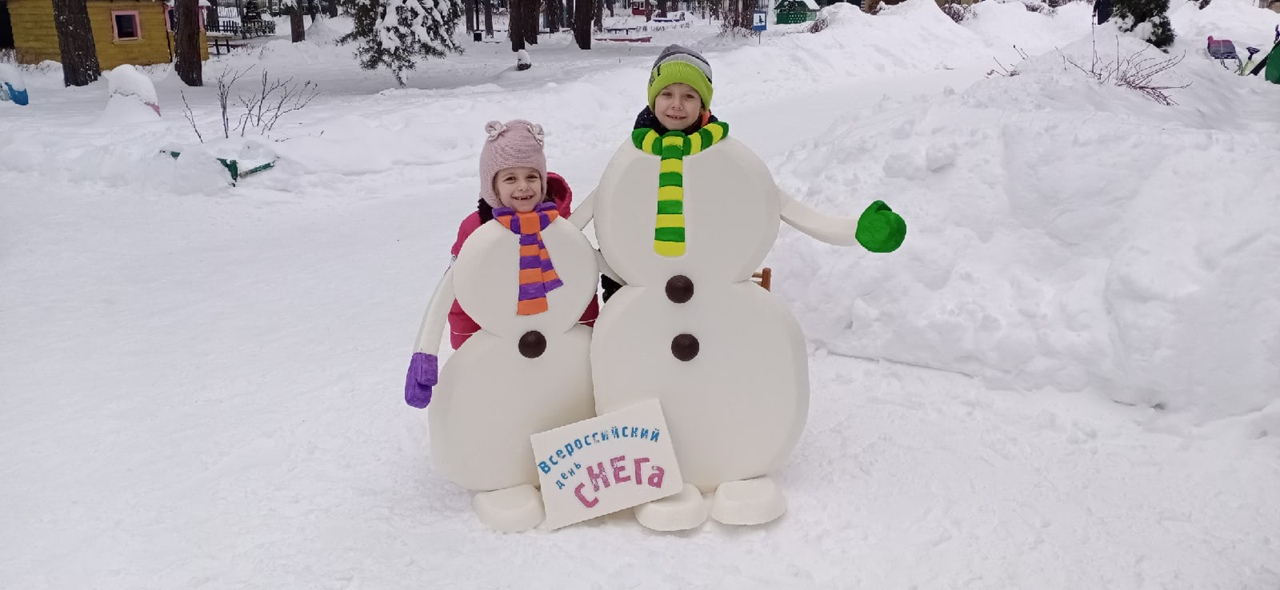 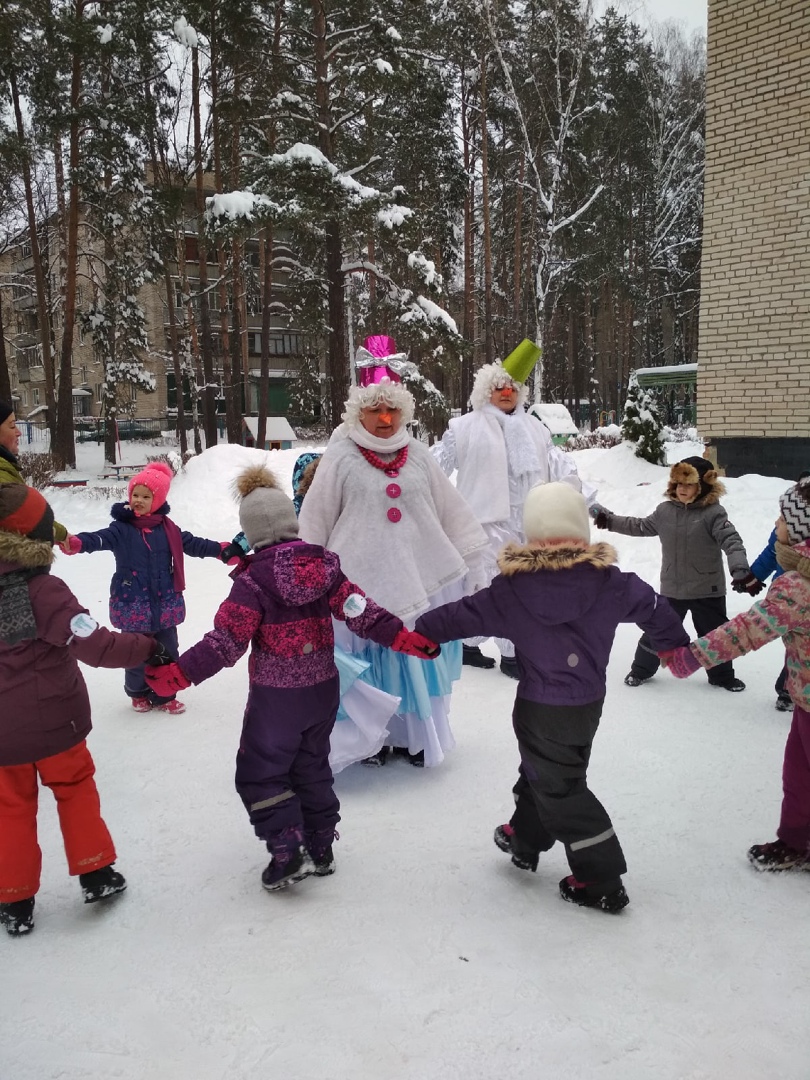 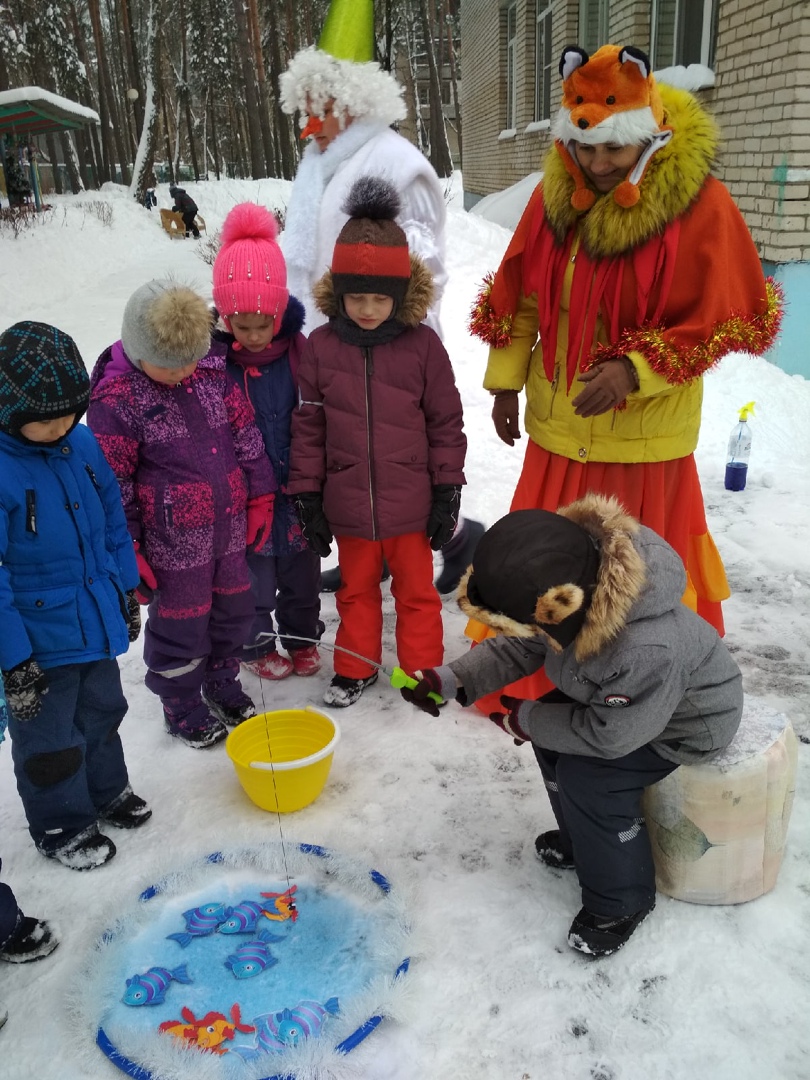 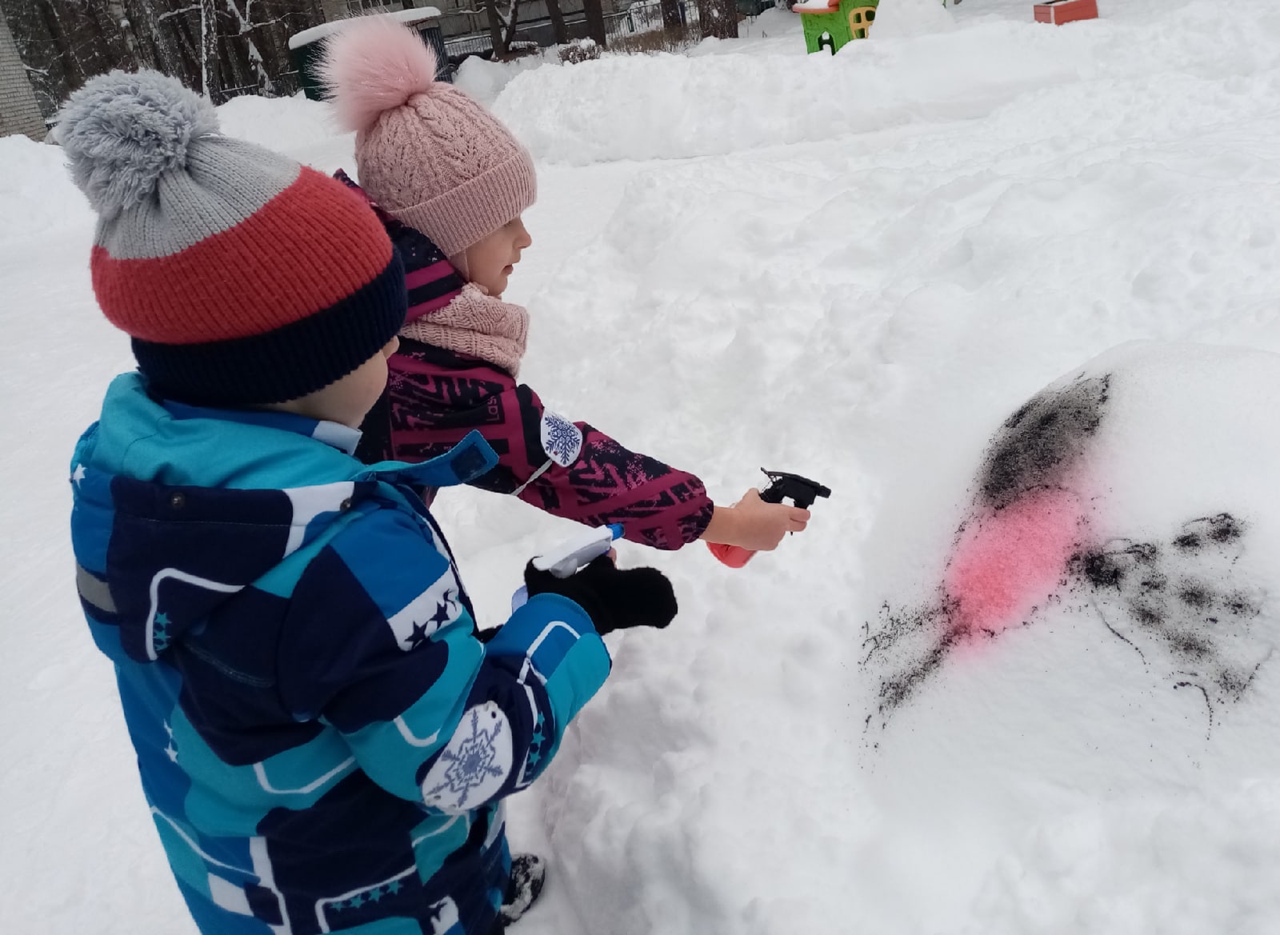 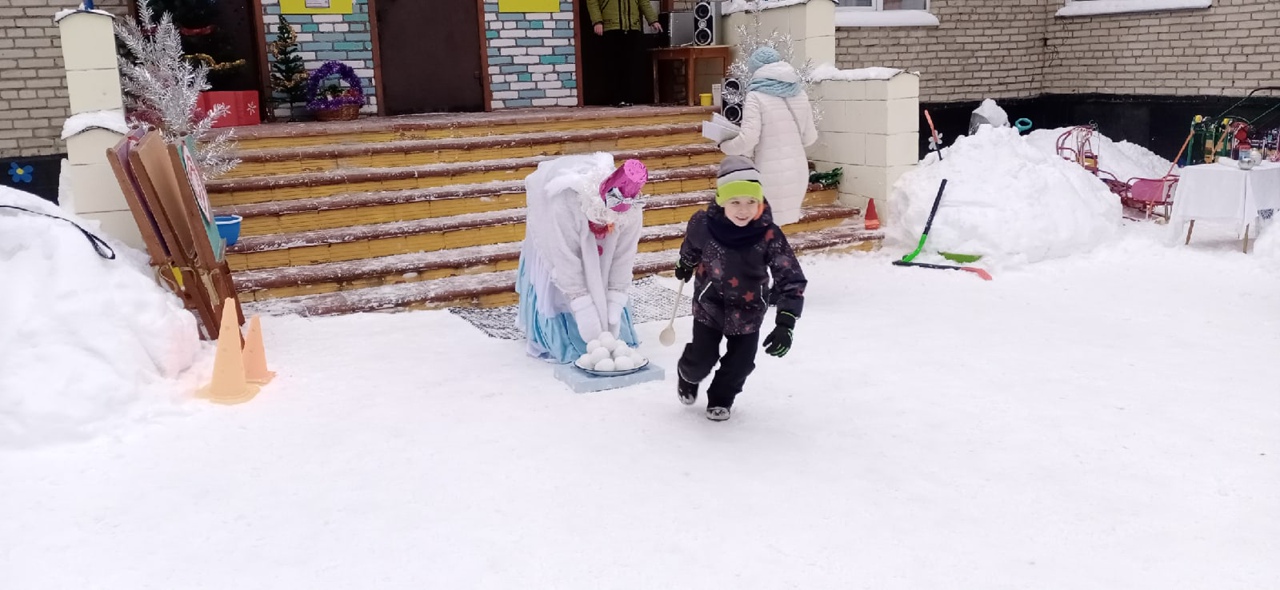 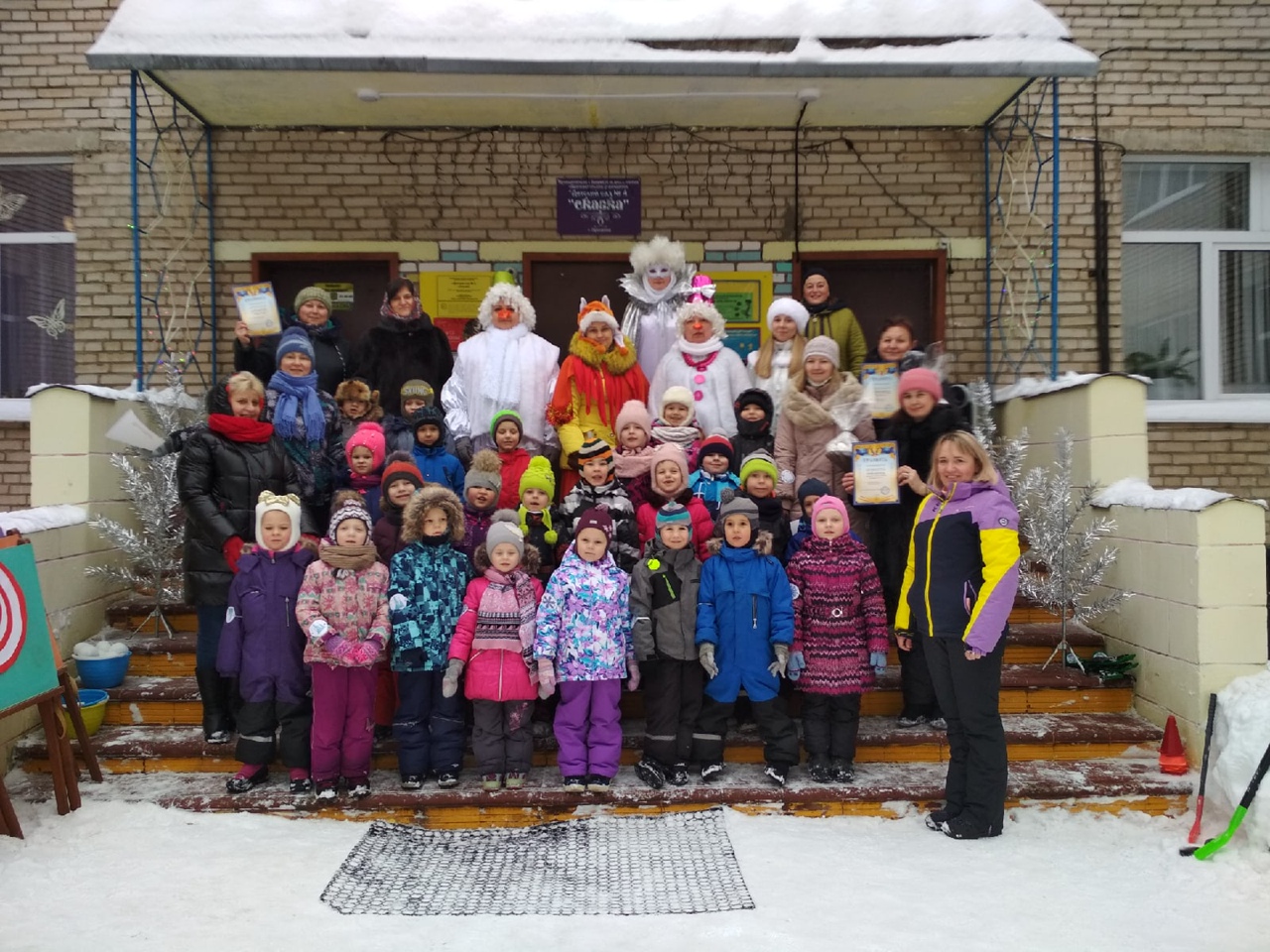 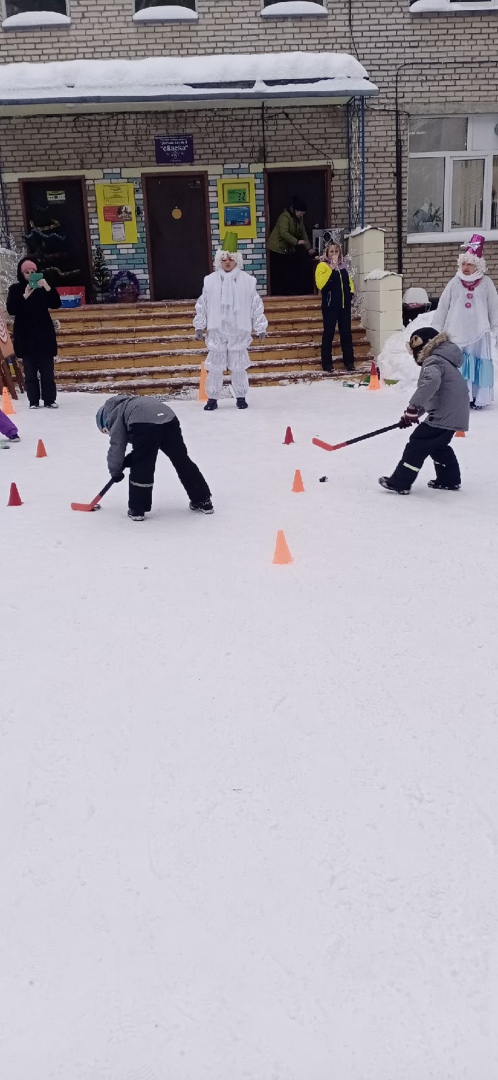 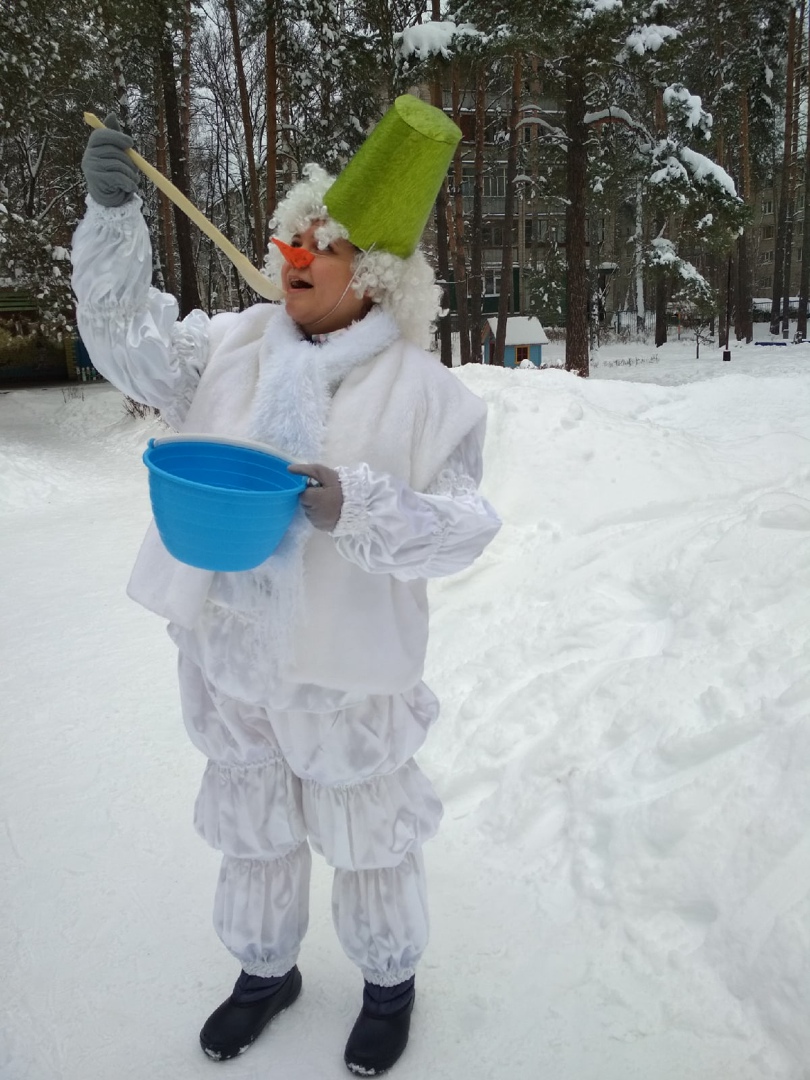 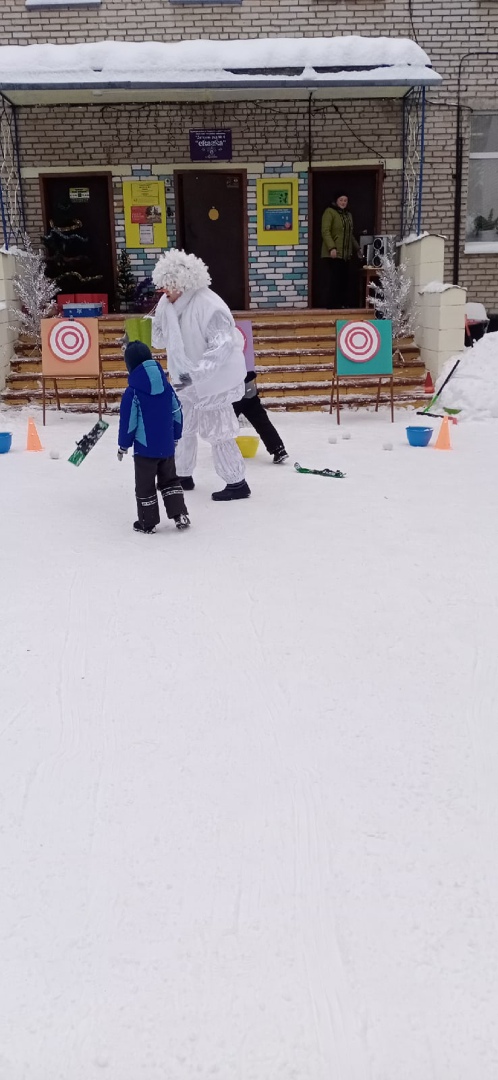 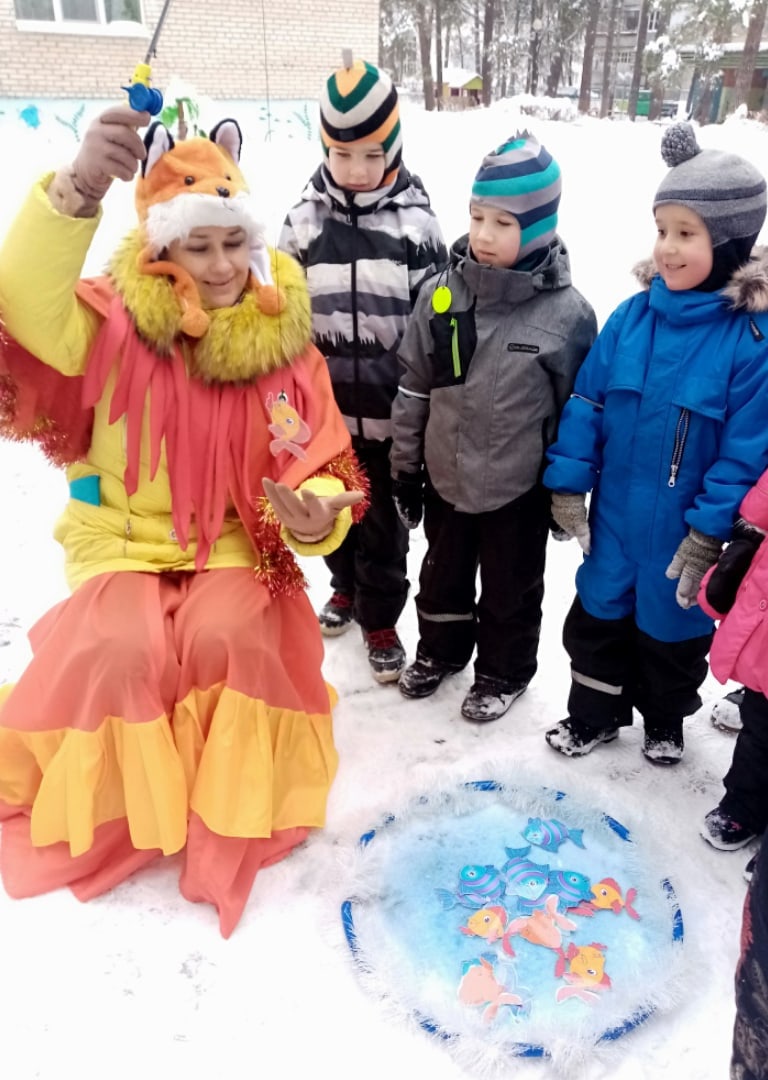 